Piątek - 10.04.20r. Witam w ostatni dzień przed świętami! Proponuję kilka zabaw nie koniecznie na dzisiaj Zabawa Której pisanki brakuje? – utrwalanie nazw kolorów.Wycięte sylwety jajka w kolorach: czerwonym, niebieskim, zielony, żółtym, pomarańczowym. R. układa je na stole jedną obok drugiej. Dziecko przelicza sylwety jajek, podaje ich kolory, a następnie odwraca się tyłem. R. chowa sylwetę jednego jajka. Dziecko odgaduje, której sylwety brakuje.Wykonanie karty świątecznej – dla rodziców i rodzeństwa . W święta składamy sobie życzenia przy wielkanocnym stole dzieląc się jajkiem. Przed świętami wysyłamy kartki z życzeniami do rodziny i znajomych. Dzieci oglądają poniższe kartki, mówią jakie symbole związane z Wielkanocą na nich się znajdują, a następnie starannie je kolorują aby wręczyć swoim bliskim. 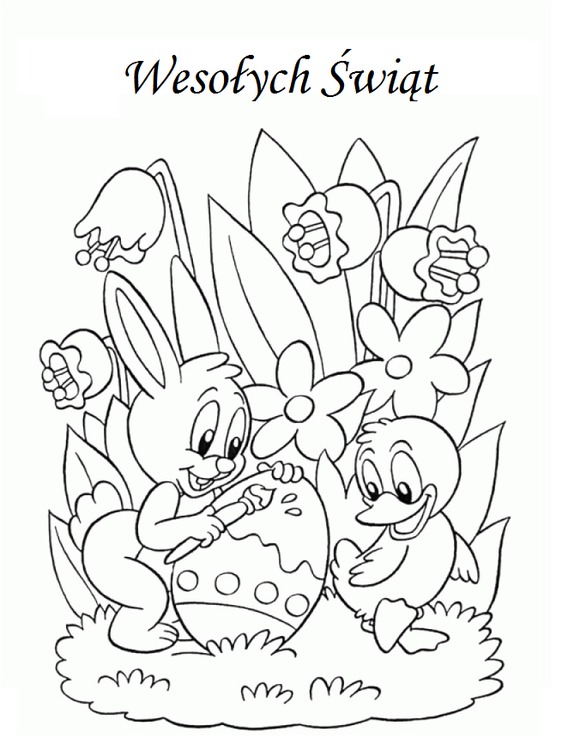 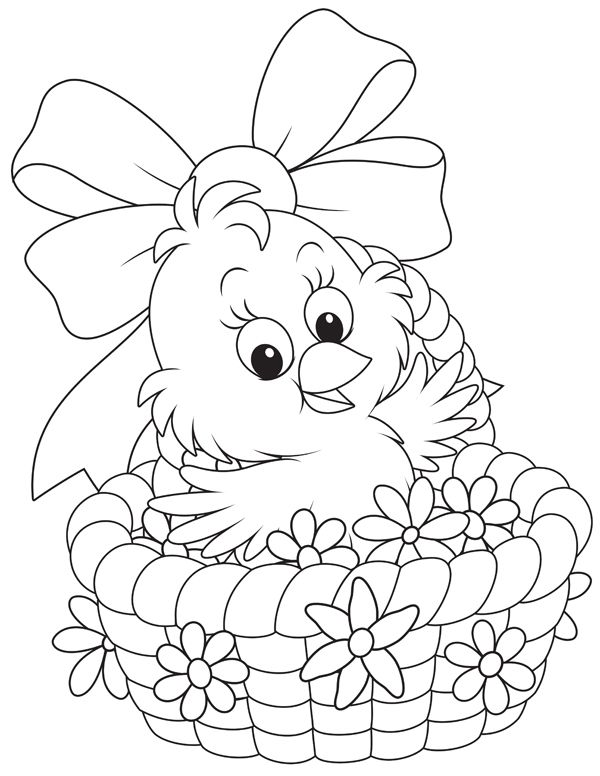 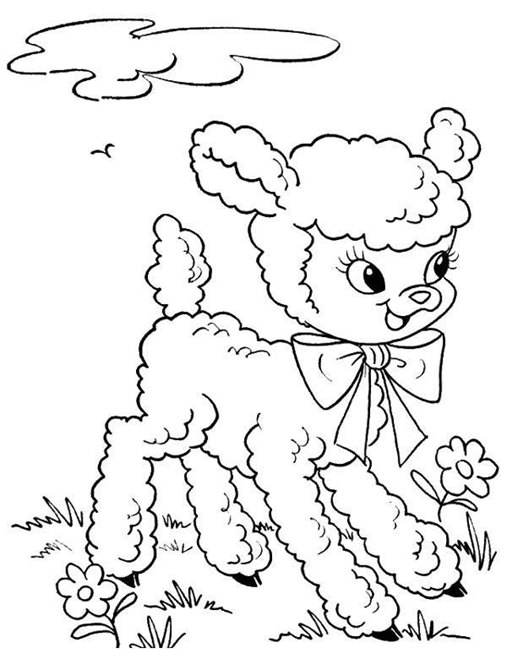 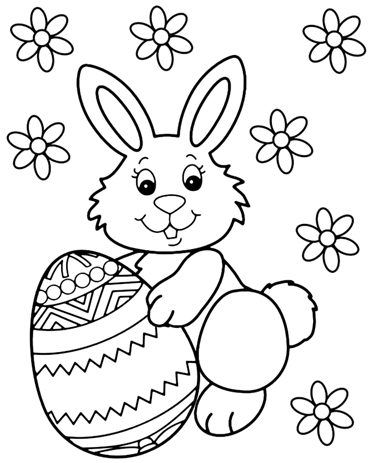 Przygotowujemy Koszyk wielkanocny –  Dzieci pomagają rodzicom w przygotowaniu pokarmów do wielkanocnego koszyka. Zabawa w ogrodzie przydomowym z elementem rzutu – Celuj w drzewo. Kartka starej gazety zwinięta w kulkę. Dziecko celuje w pień drzewa  i liczy celne rzuty. Może pobawić się z rodzeństwem kto będzie miał więcej celnych rzutów.Kolorowanie wielkanocnego koszyka , rysowanie pokarmów, które powinny się w nim znaleźć. 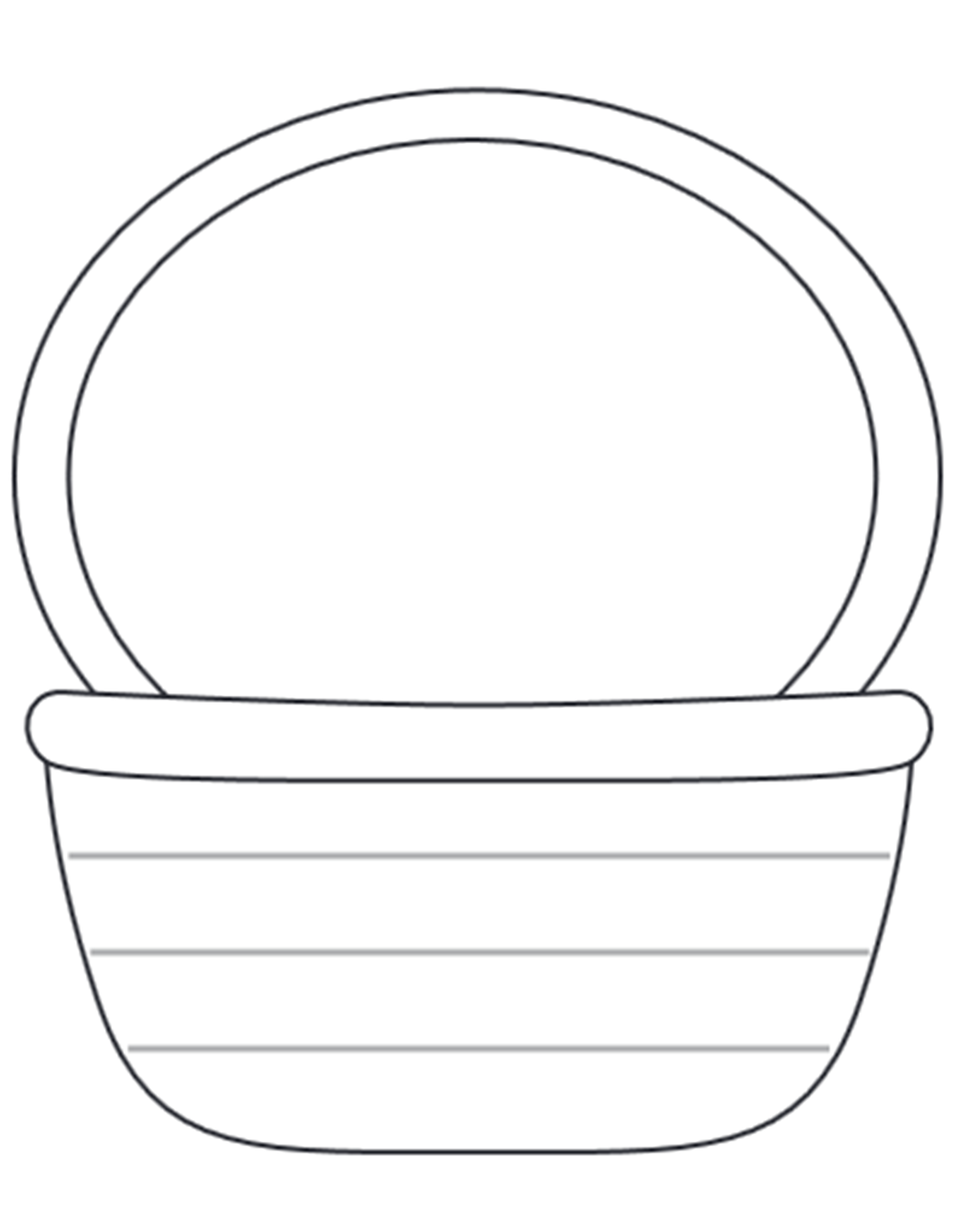            Życzę wszystkim dzieciakom pogodnych i wesołych Świąt Wielkanocnych, a po Świętach szybkiego powrotu do przedszkola.                    Rodzicom zaś wytrwałości, w codziennych zmaganiach, spokoju,                    odpoczynku, miłości oraz wiary i nadziei na lepsze jutro                                                                                              Jadwiga Ogorzały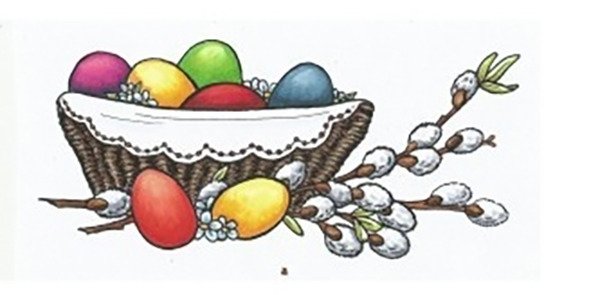 Dziękuję Rodzicom  za  przesyłane zdjęcia, cieszą zwłaszcza te, na których mogę  zobaczyć uśmiechnięte buźki dzieciaków!    Pozdrawiam serdecznie. P. Jadzia 